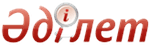 О социальной защите инвалидов в Республике КазахстанЗакон Республики Казахстан от 13 апреля 2005 года N 39      Вниманию пользователей!
      Для удобства пользования РЦПИ создано ОГЛАВЛЕНИЕ      Настоящий Закон регулирует общественные отношения в области социальной защиты инвалидов в Республике Казахстан и определяет правовые, экономические и организационные условия обеспечения социальной защиты инвалидов, создания им равных возможностей для жизнедеятельности и интеграции в общество.    Глава 1. ОБЩИЕ ПОЛОЖЕНИЯ       Статья 1. Основные понятия, используемые в 
              настоящем Законе 
   
      В настоящем Законе используются следующие основные понятия:        1) специальные средства передвижения - вид технической помощи для активного и пассивного передвижения инвалидов;      2) исключен Законом РК от 03.12.2015 № 433-V (вводится в действие с 01.01.2016);       3) профессиональная ориентация - система мер, направленных на оказание помощи инвалиду в выборе видов трудовой деятельности;        4) реконструктивная хирургия - хирургический метод лечения, направленный на восстановление или компенсацию нарушенных функций организма;      5) медико-социальная экспертиза - определение в установленном порядке потребностей освидетельствуемого лица в мерах социальной защиты на основе оценки ограничений жизнедеятельности, вызванных стойким расстройством функций организма;        5-1) медико-социальное учреждение (организация) – организация, предназначенная для постоянного или временного проживания в условиях стационара, полустационара или дневного пребывания престарелых, инвалидов, в том числе инвалидов из числа психоневрологических больных, детей-инвалидов, нуждающихся в помощи и уходе, медицинском обслуживании;      6) медицинская реабилитация - комплекс медицинских услуг, направленных на сохранение, частичное или полное восстановление нарушенных и (или) утраченных функций организма;      7) инвалид – лицо, имеющее нарушение здоровья со стойким расстройством функций организма, обусловленное заболеваниями, увечьями (ранениями, травмами, контузиями), их последствиями, дефектами, которое приводит к ограничению жизнедеятельности и необходимости его социальной защиты;     8) ребенок-инвалид – лицо в возрасте до восемнадцати лет, имеющее нарушение здоровья со стойким расстройством функций организма, обусловленное заболеваниями, увечьями (ранениями, травмами, контузиями), их последствиями, дефектами, которое приводит к ограничению жизнедеятельности и необходимости его социальной защиты;       9) социальная реабилитация инвалидов - комплекс мер, направленных на создание условий для преодоления инвалидами ограничений жизнедеятельности, восстановление социального статуса, их социально-бытовой и средовой адаптации;        10) социальная защита инвалидов - комплекс мер по социальной помощи, реабилитации, а также интеграции инвалидов в общество;        11) специальные рабочие места для трудоустройства инвалидов - рабочие места, оборудованные с учетом индивидуальных возможностей инвалида;        12) профессиональная реабилитация инвалидов - комплекс мер, направленных на получение или восстановление нарушенных или утраченных профессиональных навыков, знаний и умений инвалидов, их адаптацию и трудоустройство;        13) исключен Законом РК от 03.07.2013 № 124-V (вводится в действие по истечении десяти календарных дней после его первого официального опубликования);       14) социально-бытовая и средовая адаптация инвалидов - процесс возможного достижения самообслуживания, самостоятельного проживания или возвращения инвалидов в привычные условия семейной и общественной жизни;      Примечание РЦПИ!
     Подпункт 14-1) вводится в действие с 01.01.2006.
     14-1) специализированные организации инвалидов – общественные объединения инвалидов, а также организации, сто процентов долей участия в которых принадлежат общественным объединениям инвалидов, при условии соответствия таких объединений и организаций следующим условиям:
     среднегодовая численность инвалидов составляет не менее 51 процента от общего числа работников;
     расходы по оплате труда инвалидов за год составляют не менее 35 процентов от общих расходов по оплате труда;       15) инвалидность - степень ограничения жизнедеятельности человека вследствие нарушения здоровья со стойким расстройством функций организма;        16) индивидуальная программа реабилитации инвалида - документ, определяющий конкретные объемы, виды и сроки проведения реабилитации инвалида;      Примечание РЦПИ!
     Подпункт 17) вводится в действие с 01.01.2006.
     17) обязательные гигиенические средства - средства, предназначенные для отправления естественных физиологических нужд и потребностей;      18) протезно-ортопедическая помощь - специализированный вид медико-технической помощи по обеспечению инвалидов протезно-ортопедическими средствами и обучение пользованию ими;        19) протезно-ортопедические средства - средства, замещающие отсутствующие конечности или другие части тела, компенсирующие нарушенные или утраченные функции организма вследствие заболевания или повреждения здоровья; 
      19-1) сурдоперевод – перевод с помощью дактильной азбуки и (или) языка жестов с какого-либо языка;     20) сурдотехнические средства - технические средства для коррекции и компенсации дефектов слуха, в том числе усиливающие средства связи и передачи информации;        21) технические вспомогательные (компенсаторные) средства - протезно-ортопедические и сурдо-тифлотехнические средства и обязательные гигиенические средства;      22) тифлотехнические средства - средства, направленные на коррекцию и компенсацию утраченных возможностей инвалидов в результате дефекта зрения;      23) ограничение жизнедеятельности - полная или частичная утрата лицом способности или возможности осуществлять самообслуживание, самостоятельно передвигаться, ориентироваться, общаться, контролировать свое поведение, обучаться и заниматься трудовой деятельностью;
      24) стандарты оказания специальных социальных услуг в области социальной защиты населения – нормативные правовые акты, устанавливающие качество, объем и условия предоставления специальных социальных услуг инвалидам и детям-инвалидам;
     Сноска. Статья 1 с изменениями, внесенными законами РК от 7 июля 2006 года N 171 (порядок введения в действие см. ст.2); от 12 января 2007 года N 222 (вводится в действие по истечении 6 месяцев со дня его официального опубликования); от 03.07.2013 № 124-V (вводится в действие по истечении десяти календарных дней после его первого официального опубликования); от 05.12.2013 № 152-V (вводится в действие с 01.01.2006); от 03.12.2015 № 433-V (вводится в действие с 01.01.2016).     Статья 2. Законодательство Республики Казахстан о социальной защите инвалидов      1. Законодательство Республики Казахстан о социальной защите инвалидов основывается на Конституции Республики Казахстан и состоит из настоящего Закона и иных нормативных правовых актов Республики Казахстан.        2. Если международным договором, ратифицированным Республикой Казахстан, установлены иные правила, чем те, которые содержатся в настоящем Законе, то применяются правила международного договора, кроме случаев, когда из международного договора следует, что для его применения требуется издание закона Республики Казахстан.      Статья 3. Сфера действия настоящего Закона        Действие настоящего Закона распространяется на граждан Республики Казахстан, иностранцев и лиц без гражданства, постоянно проживающих на территории Республики Казахстан.        Субъектами отношений в области социальной защиты инвалидов являются физические и юридические лица, а также государственные органы.    Глава 2. ГОСУДАРСТВЕННОЕ РЕГУЛИРОВАНИЕ СОЦИАЛЬНОЙ 
 ЗАЩИТЫ ИНВАЛИДОВ      Статья 4. Государственная политика Республики Казахстан 
               в сфере социальной защиты инвалидов 
   
       Государственная политика Республики Казахстан в сфере социальной защиты инвалидов Республики Казахстан направлена на:        1) профилактику инвалидности;        2) социальную защиту, в том числе реабилитацию инвалидов;        3) интеграцию инвалидов в общество.      Статья 5. Принципы социальной защиты инвалидов      Государственная политика Республики Казахстан в области социальной защиты инвалидов проводится на основе принципов:        1) законности, гуманности, соблюдения прав человека;        2) гарантированности социальной защиты, обеспечения доступности медицинской, социальной и профессиональной реабилитации;        3) доступности и равных прав инвалидов, наряду с другими гражданами, на охрану здоровья, образование и свободный выбор рода деятельности, в том числе трудовой;        4) взаимодействия государственных органов с общественными объединениями и иными организациями, осуществляющими функции по защите прав и законных интересов инвалидов;        5) запрещения дискриминации по признаку инвалидности.      Статья 6. Компетенция Правительства Республики Казахстан
               в области социальной защиты инвалидов      Правительство Республики Казахстан:        1) разрабатывает основные направления государственной политики в области социальной защиты инвалидов;      2) исключен Законом РК от 03.07.2013 № 124-V (вводится в действие по истечении десяти календарных дней после его первого официального опубликования);       3) исключен Законом РК от 29.09.2014 № 239-V(вводится в действие по истечении десяти календарных дней после дня его первого официального опубликования);      4) утверждает порядок назначения и выплаты инвалидам, обучающимся по государственному заказу или гранту, стипендий в соответствии с законодательством Республики Казахстан; 
     4-1) исключен Законом РК от 29.09.2014 № 239-V(вводится в действие по истечении десяти календарных дней после дня его первого официального опубликования);     5) создает координационный совет в области социальной защиты инвалидов;     6) выполняет иные функции, возложенные на него Конституцией, законами Республики Казахстан и актами Президента Республики Казахстан.
      Сноска. Статья 6 с изменениями, внесенными законами РК от 19.12.2007 N 9 (порядок введения в действие см. ст. 2 Закона); от 05.07.2011 № 452-IV (вводится в действие с 13.10.2011); от 03.07.2013 № 124-V (вводится в действие по истечении десяти календарных дней после его первого официального опубликования); от 29.09.2014 № 239-V(вводится в действие по истечении десяти календарных дней после дня его первого официального опубликования).      Статья 7. Компетенция уполномоченного органа в области 
               социальной защиты населения и его 
               территориальных подразделений       1. Уполномоченный орган в области социальной защиты населения:
       1) разрабатывает и утверждает нормативные правовые акты Республики Казахстан в области социальной защиты инвалидов, а также в области медико-социальной экспертизы; 
       1-1) исключен Законом РК от 29.12.2014 № 269-V (вводится в действие с 01.01.2015);
       2) исключен Законом РК от 03.07.2013 № 124-V (вводится в действие по истечении десяти календарных дней после его первого официального опубликования);
       3) разрабатывает и утверждает стандарты оказания специальных социальных услуг в области социальной защиты населения; 
       4) исключен Законом РК от 13.01.2014 № 159-V (вводится в действие по истечении десяти календарных дней после дня его первого официального опубликования);
       5) устанавливает общие принципы организации и осуществления медико-социальной экспертизы и реабилитации инвалидов; 
      6) разрабатывает и утверждает правила проведения медико-социальной экспертизы;
      6-1) разрабатывает и утверждает формы документов, формируемых при проведении медико-социальной экспертизы;
       7) формирует централизованный банк данных системы учета инвалидов, проводит мониторинг причин, структуры и состояния инвалидности; 
       8) исключен Законом РК от 13.06.2013 № 102-V (вводится в действие по истечении десяти календарных дней после его первого официального опубликования);
      9) осуществляет государственный контроль в области социальной защиты инвалидов;
      9-1) утверждает порядок предоставления социальных услуг в соответствии с индивидуальной программой реабилитации:
      индивидуального помощника для инвалидов первой группы, имеющих затруднение в передвижении;      Примечание РЦПИ!
      В подпункт 9-1) предусмотрен абзац третий в соответствии с Законом РК от 03.12.2015 № 433-V (вводится в действие с 01.01.2017).
      10) осуществляет иные полномочия, предусмотренные настоящим Законом, иными законами Республики Казахстан, актами Президента Республики Казахстан и Правительства Республики Казахстан.
       2. К компетенции территориальных подразделений уполномоченного органа в области социальной защиты населения относятся: 
      1) проведение медико-социальной экспертизы; 
      2) установление группы инвалидности и (или) степени утраты трудоспособности с определением причины, срока в зависимости от степени расстройства функций организма и ограничений жизнедеятельности;
       3) разработка социальной и профессиональной частей индивидуальной программы реабилитации инвалидов, определение потребности работника, получившего увечье или иное повреждение здоровья, связанные с исполнением им трудовых (служебных) обязанностей, в дополнительных видах помощи и уходе, предусмотренных гражданским законодательством Республики Казахстан; 
      4) назначение пособий и других видов выплат и компенсаций, предусмотренных законодательством Республики Казахстан; 
       5) контроль за реализацией индивидуальных программ реабилитации инвалидов; 
       6) изучение уровня и причин инвалидности населения; 
       7) государственный контроль в области социальной защиты инвалидов в пределах своих полномочий.       
       Сноска. Статья 7 с изменениями, внесенными законами РК от 17.07.2009 N 188-IV (порядок введения в действие см. ст. 2); от 19.03.2010 № 258-IV; от 06.01.2011 № 378-IV (вводится в действие по истечении десяти календарных дней после его первого официального опубликования); от 05.07.2011 № 452-IV (вводится в действие с 13.10.2011); от 10.07.2012 № 36-V(вводится в действие по истечении десяти календарных дней после его первого официального опубликования); от 13.06.2013 № 102-V (вводится в действие по истечении десяти календарных дней после его первого официального опубликования); от 03.07.2013 № 124-V (вводится в действие по истечении десяти календарных дней после его первого официального опубликования); от 13.01.2014 № 159-V (вводится в действие по истечении десяти календарных дней после дня его первого официального опубликования); от 29.09.2014 № 239-V(вводится в действие по истечении десяти календарных дней после дня его первого официального опубликования); от 29.12.2014 № 269-V (вводится в действие с 01.01.2015); от 03.12.2015 № 433-V (вводится в действие с 01.01.2016).      Статья 8. Компетенция уполномоченного органа в области 
                здравоохранения 
   
     Уполномоченный орган в области здравоохранения:        1) проводит единую государственную политику в области формирования здорового образа жизни населения, профилактики инвалидности;      2) определяет протоколы диагностики, лечения заболеваний и реабилитации;     3) разрабатывает медицинскую часть индивидуальной программы реабилитации инвалида и осуществляет ее выполнение;     4) обеспечивает профессиональную подготовку и переподготовку специалистов в области медико-социальной экспертизы;     5) осуществляет иные полномочия, предусмотренные настоящим Законом, иными законами Республики Казахстан, актами Президента Республики Казахстан и Правительства Республики Казахстан.
     Сноска. Статья 8 с изменениями, внесенными законами РК от 05.07.2011 № 452-IV (вводится в действие с 13.10.2011); от 03.12.2015 № 433-V (вводится в действие с 01.01.2016).     Статья 9. Компетенция уполномоченного органа в области 
               образования 
   
     Уполномоченный орган в области образования:      1) обеспечивает получение инвалидами образования в соответствии с законодательством Республики Казахстан;      2) разрабатывает порядок назначения и выплаты инвалидам, обучающимся по государственному заказу или гранту, стипендий в соответствии с законодательством Республики Казахстан;      3) разрабатывает и утверждает нормативные правовые акты Республики Казахстан, регламентирующие образовательную деятельность специальных организаций образования, осуществляющих обучение инвалидов;     4) осуществляет иные полномочия, предусмотренные настоящим Законом, иными законами Республики Казахстан, актами Президента Республики Казахстан и Правительства Республики Казахстан.
      Сноска. Статья 9 с изменением, внесенным Законом РК от 05.07.2011 № 452-IV (вводится в действие с 13.10.2011).      Статья 10. Компетенция органов местного государственного
                  управления области, города республиканского
                  значения и столицы      Сноска. Заголовок статьи 10 в редакции Закона РК от 03.12.2015 № 433-V (вводится в действие с 01.01.2016).     1. Местные представительные органы области, города республиканского значения, столицы осуществляют в соответствии с  законодательством Республики Казахстан полномочия по обеспечению прав и законных интересов граждан.     2. Местные исполнительные органы области, города республиканского значения и столицы:        1) исключен Законом РК от 03.07.2013 № 124-V (вводится в действие по истечении десяти календарных дней после его первого официального опубликования);        2) создают государственные учреждения и предприятия, осуществляющие реабилитацию инвалидов; 
      2-1) предоставляют дополнительные меры социальной поддержки инвалидам, предусмотренные законодательством Республики Казахстан;        3) способствуют созданию организаций, осуществляющих реабилитацию инвалидов;       4) организуют профессиональное обучение (переобучение) инвалидов в соответствии с законодательством Республики Казахстан о занятости населения;        5) организуют подготовку, переподготовку и повышение квалификации специалистов по реабилитации инвалидов, в том числе специалистов языка жестов, специалистов по чтению и письму рельефно-точечным шрифтом Брайля;      6) организуют на соответствующей территории выполнение медицинской, социальной, профессиональной реабилитации в соответствии с настоящим Законом;       7) обеспечивают санаторно-курортное лечение инвалидов и детей-инвалидов в соответствии с индивидуальной программой реабилитации инвалида;        8) исключен Законом РК от 03.07.2013 № 124-V (вводится в действие по истечении десяти календарных дней после его первого официального опубликования);     9) организуют обеспечение инвалидов техническими вспомогательными (компенсаторными) средствами и (или) специальными средствами передвижения в соответствии с индивидуальной программой реабилитации инвалида;      10) организуют совместно с уполномоченным органом в области физической культуры и спорта и общественными объединениями инвалидов проведение оздоровительных и спортивных мероприятий среди инвалидов;      11) организуют совместно с общественными объединениями инвалидов культурно-массовые и просветительские мероприятия;     12) координируют оказание благотворительной и социальной помощи инвалидам;     13) осуществляют в интересах местного государственного управления иные полномочия, возлагаемые на местные исполнительные органы законодательством Республики Казахстан.
     Сноска. Статья 10 с изменениями, внесенными законами РК от 05.07.2011 № 452-IV (вводится в действие с 13.10.2011); от 13.06.2013 № 102-V (вводится в действие по истечении десяти календарных дней после его первого официального опубликования); от 03.07.2013 № 124-V (вводится в действие по истечении десяти календарных дней после его первого официального опубликования); от 03.12.2015 № 433-V (вводится в действие с 01.01.2016).      Статья 11. Компетенция органов местного государственного 
                управления района (города областного значения)      1. Местные представительные органы района, города областного значения осуществляют в соответствии с законодательством Республики  Казахстан полномочия по обеспечению прав и законных интересов граждан.
     2. Местные исполнительные органы района (города областного значения):
      1) исключен Законом РК от 03.07.2013 № 124-V (вводится в действие по истечении десяти календарных дней после его первого официального опубликования);
      2) исключен Законом РК от 03.07.2013 № 124-V (вводится в действие по истечении десяти календарных дней после его первого официального опубликования);
     3) организуют оказание социальной помощи и координируют оказание благотворительной помощи инвалидам;
      3-1) предоставляют дополнительные меры социальной поддержки инвалидам, предусмотренные законодательством Республики Казахстан; 
     4) осуществляют в интересах местного государственного управления иные полномочия, возлагаемые на местные исполнительные органы законодательством Республики Казахстан.
     Сноска. Статья 11 с изменениями, внесенными законами РК от 05.07.2011 № 452-IV (вводится в действие с 13.10.2011); от 03.07.2013 № 124-V (вводится в действие по истечении десяти календарных дней после его первого официального опубликования); от 16.11.2015 № 403-V (вводится в действие по истечении десяти календарных дней после дня его первого официального опубликования); от 03.12.2015 № 433-V (вводится в действие с 01.01.2016).     Статья 12. Профилактика инвалидности        1. Профилактика инвалидности - комплекс мер, направленных на раннюю диагностику, предупреждение возникновения физических, умственных, психических, сенсорных и других дефектов и перехода дефекта в постоянное функциональное ограничение или инвалидность, а также мероприятия по охране здоровья, улучшению экологической среды обитания человека, формированию здорового образа жизни, обеспечению безопасных условий труда, предотвращению травматизма на производстве, снижению профессиональных заболеваний.        2. Профилактика инвалидности осуществляется соответствующими государственными органами, органами местного государственного управления, организациями и работодателем в соответствии с законодательством Республики Казахстан.    Глава 3. ПРАВА И СОЦИАЛЬНАЯ ЗАЩИТА ИНВАЛИДОВ       Статья 13. Медико-социальная экспертиза      1. Установление инвалидности и степени утраты трудоспособности лица осуществляется путем проведения медико-социальной экспертизы территориальными подразделениями уполномоченного органа в области социальной защиты населения.      2. Медико-социальная экспертиза осуществляется исходя из комплексной оценки состояния организма на основе анализа клинико-функциональных, социальных, профессиональных и психологических данных освидетельствуемого лица в порядке, установленном уполномоченным органом в области социальной защиты населения.
      2-1. В проведении медико-социальной экспертизы отказывается при предоставлении документов с истекшим сроком действия и (или) неполного пакета документов.
      2-2. По итогам проведения медико-социальной экспертизы инвалидность и (или) степень утраты трудоспособности не устанавливаются в случаях отсутствия стойких нарушений функций организма, которые приводят к ограничению одной из категорий жизнедеятельности (способность к самообслуживанию, передвижению, трудовой деятельности (трудоспособности), обучению, ориентации, общению, контролю за своим поведением, игровой и познавательной деятельности, двигательной активности).     3. При признании лица инвалидом и (или) установлении степени утраты трудоспособности определяются причины, сроки, потребности в мерах социальной защиты, а также разрабатываются социальная и профессиональная части индивидуальной программы реабилитации инвалида.       4. Группа инвалидности устанавливается с шестнадцатилетнего возраста. 
      Сноска. Статья 13 с изменениями, внесенными законами РК от 29.09.2014 № 239-V(вводится в действие по истечении десяти календарных дней после дня его первого официального опубликования); от 03.12.2015 № 433-V (вводится в действие с 01.01.2016).     Статья 14. Права инвалидов 
   
      Инвалиды в Республике Казахстан обладают всей полнотой социально-экономических и личных прав и свобод, закрепленных Конституцией Республики Казахстан, другими законодательными актами Республики Казахстан, включая права на:              1) социальную защиту, в том числе реабилитацию, интеграцию в общество;        2) обеспечение доступа к объектам социальной инфраструктуры;        3) обеспечение доступа к информации;         4) образование, свободный выбор рода деятельности, в том числе трудовой;      5) гарантированный объем бесплатной медицинской помощи в порядке, определяемом законодательством Республики Казахстан;        6) профессиональную подготовку и переподготовку, восстановление трудоспособности и трудоустройство;      7) жилище в соответствии с жилищным законодательством Республики Казахстан;        8) первоочередное обслуживание в государственных и иных организациях, в том числе в организациях здравоохранения, культуры, связи, транспорта, сфере услуг;        9) поддержку творческих способностей инвалидов.       Статья 15. Социальная защита инвалидов      Социальная защита инвалидов обеспечивается путем предоставления социальной, благотворительной помощи, медицинской, социальной и профессиональной реабилитации, доступа к получению образования и иных мер, направленных на создание инвалидам равных с другими гражданами возможностей участия в жизни общества.
      Сноска. Статья 15 в редакции Закона РК от 16.11.2015 № 403-V (вводится в действие по истечении десяти календарных дней после дня его первого официального опубликования).      Статья 16. Социальная помощь инвалидам      Социальная помощь инвалидам включает выплаты в виде государственных пособий, компенсаций и иных выплат, в том числе и за счет благотворительности, предусмотренных законодательством Республики Казахстан.
      Дополнительные виды социальной помощи вправе оказывать местные исполнительные органы, работодатель и иные организации.
      Сноска. Статья 16 в редакции Закона РК от 16.11.2015 № 403-V (вводится в действие по истечении десяти календарных дней после дня его первого официального опубликования); с изменениями, внесенными Законом РК от 03.12.2015 № 433-V (вводится в действие с 01.01.2016).      Статья 16-1. Социальная помощь инвалидам и
                  детям-инвалидам из числа психоневрологических
                  больных, проживающим в государственных
                  медико-социальных учреждениях 
         1. Пенсионные выплаты и государственные социальные пособия инвалидов, проживающих в государственных медико-социальных учреждениях, решением суда признанных недееспособными и нуждающимися в опеке (далее – опекаемые), зачисляются в порядке, предусмотренном законами Республики Казахстан «О государственных социальных пособиях по инвалидности, по случаю потери кормильца и по возрасту в Республике Казахстан» и «О пенсионном обеспечении в Республике Казахстан».       2. Администрация медико-социального учреждения обязана ежеквартально представлять местному исполнительному органу области (города республиканского значения, столицы) отчеты об использовании полученных пенсионных выплат из Государственного центра по выплате пенсий и государственных социальных пособий опекаемых.        3. Местные исполнительные органы областей (города республиканского значения, столицы) осуществляют контроль за правильностью расходования администрацией медико-социального учреждения пенсионных выплат из Государственного центра по выплате пенсий и государственных социальных пособий опекаемых. 
     Сноска. Глава дополнена статьей 16-1 - Законом РК от 19 декабря 2007 года N 9 (порядок введения в действие см. ст. 2 Закона); с изменениями, внесенными Законом РК от 03.12.2015 № 433-V (вводится в действие с 01.01.2016). 
         Статья 17. Реабилитация инвалидов         1. Реабилитация инвалидов включает комплекс медицинских, социальных и профессиональных мероприятий, направленных на устранение или возможно полную компенсацию ограничений жизнедеятельности, вызванных нарушением здоровья со стойким расстройством функций организма.       2. Реабилитация инвалидов осуществляется в соответствии с индивидуальной программой реабилитации инвалида, определяемой на основе заключения медико-социальной экспертизы.
      Сноска. Статья 17 с изменением, внесенным Законом РК от 03.07.2013 № 124-V (вводится в действие по истечении десяти календарных дней после его первого официального опубликования).     Статья 18. Комплексная программа реабилитации инвалидов 
   
      Сноска. Статья 18 исключена Законом РК от 03.07.2013 № 124-V (вводится в действие по истечении десяти календарных дней после его первого официального опубликования).      Статья 19. Индивидуальная программа реабилитации 
                инвалидов        1. Индивидуальная программа реабилитации определяет комплекс реабилитационных мероприятий, включающих в себя медицинские, социальные, профессиональные реабилитационные меры, направленные на восстановление и (или) компенсацию нарушенных и утраченных функций организма.           2. Индивидуальная программа реабилитации содержит как реабилитационные мероприятия, предоставляемые инвалиду бесплатно в соответствии с законодательством Республики Казахстан, так и реабилитационные мероприятия, в оплате которых принимает участие сам инвалид или работодатель, по вине которого получено трудовое увечье или профессиональное заболевание.      Статья 20. Медицинская реабилитация инвалидов      1. Медицинская реабилитация инвалидов включает:      1) восстановительную терапию (медикаментозное, физическое, санаторно-курортное и другие методы лечения, направленные на восстановление нарушенных или утраченных функций организма и здоровья);            2) реконструктивную хирургию;      3) протезно-ортопедическую помощь.        2. Мероприятия по медицинской реабилитации проводят организации здравоохранения и другие специализированные организации независимо от форм собственности.      3. Санаторно-курортное лечение предоставляется инвалидам и детям-инвалидам согласно индивидуальным программам реабилитации в порядке, определяемом уполномоченным органом в области социальной защиты населения.      4. Инвалиду, получившему трудовое увечье или профессиональное заболевание по вине работодателя, путевка на санаторно-курортное лечение предоставляется за счет работодателя в соответствии с законодательством Республики Казахстан.      Примечание РЦПИ!
     Пункт 5 вводится в действие с 01.01.2006.
      5. В случае прекращения деятельности работодателя - индивидуального предпринимателя или ликвидации юридического лица санаторно-курортное лечение инвалиду, получившему трудовое увечье или профессиональное заболевание по вине работодателя, предоставляется в соответствии с пунктом 3 настоящей статьи. 
      Сноска. Статья 20 с изменениями, внесенными Законом РК от 29.09.2014 № 239-V(вводится в действие по истечении десяти календарных дней после дня его первого официального опубликования).      Статья 21. Социальная реабилитация инвалидов        1. Социальная реабилитация инвалидов включает:        1) обучение инвалидов основным социальным навыкам личной гигиены, самообслуживания, передвижения, общения;      2) обеспечение инвалидов техническими вспомогательными (компенсаторными) и специальными средствами передвижения;      3) предоставление специальных социальных услуг инвалидам на дому, в том числе детям-инвалидам, нуждающимся в постороннем уходе и помощи;
     4) предоставление социальных услуг в соответствии с индивидуальной программой реабилитации:
     индивидуального помощника для инвалидов первой группы, имеющих затруднение в передвижении;     Примечание РЦПИ!
     В подпункт 4) предусмотрен абзац третий в соответствии с Законом РК от 03.12.2015 № 433-V (вводится в действие с 01.01.2017).
     5) предоставление специальных социальных услуг в медико-социальных учреждениях (организациях);          6) оказание правовой помощи в соответствии с законодательством Республики Казахстан;        7) иные виды социальной реабилитации в соответствии с индивидуальной программой реабилитации.      2. Социальную реабилитацию инвалидов осуществляют медико-социальные учреждения (организации), отделения социальной помощи на дому, специальные организации образования (психолого-медико-педагогические консультации, реабилитационные центры, кабинеты психолого-педагогической коррекции), организации здравоохранения и другие специализированные организации.
      Сноска. Статья 21 с изменениями, внесенными Законом РК от 03.12.2015 № 433-V (вводится в действие с 01.01.2016).      Статья 22. Предоставление инвалидам технических 
                вспомогательных (компенсаторных) средств и 
                специальных средств передвижения 
        1. Инвалиды в соответствии с индивидуальной программой реабилитации обеспечиваются протезно-ортопедической помощью, техническими вспомогательными (компенсаторными) средствами, специальными средствами передвижения по перечню, определяемому Правительством Республики Казахстан, в соответствии с порядком, устанавливаемым уполномоченным органом в области социальной защиты населения.     2. Инвалиды от трудового увечья или профессионального заболевания, полученного по вине работодателя, обеспечиваются техническими вспомогательными (компенсаторными) и специальными средствами передвижения согласно индивидуальной программе реабилитации за счет средств работодателя в соответствии с законодательством Республики Казахстан.          Примечание РЦПИ!
     Пункт 3 вводится в действие с 01.01.2006.
      3. В случае прекращения деятельности работодателя - индивидуального предпринимателя или ликвидации юридического лица протезно-ортопедическая помощь, технические вспомогательные (компенсаторные) средства, специальные средства передвижения инвалиду, получившему трудовое увечье или профессиональное заболевание по вине работодателя, предоставляются в соответствии с пунктом 1 настоящей статьи.      4. Технические вспомогательные (компенсаторные) средства подлежат обязательной сертификации на соответствие требованиям государственной системы сертификации Республики Казахстан. 
      Сноска. Статья 22 с изменениями, внесенными Законом РК от 29.09.2014 № 239-V(вводится в действие по истечении десяти календарных дней после дня его первого официального опубликования).      Статья 23. Предоставление специальных социальных услуг 
                  на дому и в территориальных центрах 
                  социального обслуживания       1. Предоставление специальных социальных услуг одиноким инвалидам первой и второй групп, нуждающимся в постороннем уходе и помощи в связи с частичной или полной утратой возможности самостоятельно удовлетворять свои основные жизненные потребности, способности к самообслуживанию и (или) передвижению, осуществляется отделениями социальной помощи на дому и в территориальных центрах социального обслуживания престарелых и инвалидов в соответствии со стандартами оказания специальных социальных услуг в области социальной защиты населения.
      2. Предоставление специальных социальных услуг детям-инвалидам, нуждающимся в постороннем уходе и помощи в связи с частичной или полной утратой возможности самостоятельно удовлетворять свои основные жизненные потребности, способности к самообслуживанию и (или) передвижению, осуществляется отделениями социальной помощи на дому и в территориальных центрах социального обслуживания престарелых и инвалидов в соответствии со стандартами оказания специальных социальных услуг в области социальной защиты населения.
      3. Предоставление специальных социальных услуг на дому и в территориальных центрах социального обслуживания престарелых и инвалидов осуществляется за счет бюджетных средств.
      Сноска. Статья 23 в редакции Закона РК от 03.12.2015 № 433-V (вводится в действие с 01.01.2016).        Статья 24. Предоставление специальных социальных услуг в
                  медико-социальных учреждениях (организациях)      1. Предоставление специальных социальных услуг одиноким инвалидам первой и второй групп, инвалидам первой и второй групп из числа психоневрологических больных, детям-инвалидам, нуждающимся по состоянию здоровья в постоянном постороннем уходе и медицинском обслуживании, осуществляется в домах-интернатах для престарелых и инвалидов, детей-инвалидов, профилированных в соответствии с возрастом, состоянием здоровья инвалидов, и включает создание условий жизнедеятельности, обеспечение ухода, медицинское обслуживание, реабилитацию, социально-трудовую адаптацию, организацию отдыха и досуга.
      2. Объем специальных социальных услуг лицам, проживающим в государственных медико-социальных учреждениях и негосударственных медико-социальных организациях, предоставляется в соответствии со стандартами оказания специальных социальных услуг в области социальной защиты населения.
      3. Предоставление специальных социальных услуг в государственных медико-социальных учреждениях осуществляется за счет бюджетных средств и (или) иных материальных и финансовых поступлений в соответствии с законодательством Республики Казахстан.
      4. Предоставление специальных социальных услуг в негосударственных медико-социальных организациях осуществляется на платной основе, включая средства учредителей, в соответствии с законодательством Республики Казахстан.
     Сноска. Статья 24 в редакции Закона РК от 03.12.2015 № 433-V (вводится в действие с 01.01.2016).       Статья 25. Обеспечение инвалидам доступа к объектам 
                 социальной инфраструктуры        1. Местные исполнительные органы должны обеспечивать:        1) при проектировании, строительстве и застройке населенных пунктов, формировании жилых районов, благоустройстве вновь осваиваемых и реконструируемых территорий и других населенных пунктов в соответствии с государственными стандартами доступ инвалидам к жилым, общественным и производственным зданиям, сооружениям и помещениям;        2) при проектировании и строительстве открытых стоянок для временного хранения легковых автомобилей, размещаемых в пределах жилой застройки, а также при учреждениях обслуживания и объектах приложения труда, места для личных автотранспортных средств инвалидов;        3) с учетом государственных нормативов в области архитектуры, градостроительства и строительства внеочередное предоставление мест инвалидам под строительство гаражей или стоянок для специальных средств передвижения, включая автомобили;        4) в местах расположения учреждений, ориентированных на обслуживание инвалидов, а также в наиболее людных местах установление специальных светофоров с синхронными звуковыми и световыми сигналами, дорожных знаков и указателей, пешеходных переходов, обустроенных звуковыми и световыми устройствами.      2. Сдача в эксплуатацию объектов жилищно-гражданского и коммунального назначения не допускается без участия в составе государственной приемочной комиссии по приемке представителей местного исполнительного органа области, города республиканского значения, столицы в области занятости и социальных программ, общественных объединений инвалидов.     Примечание РЦПИ!
     Пункт 3 вводится в действие с 01.01.2007.
      3. Физические лица, осуществляющие предпринимательскую деятельность, а также юридические лица в соответствии с государственными стандартами обязаны создавать условия инвалидам для беспрепятственного доступа к транспортным средствам общего пользования, жилым, общественным и производственным зданиям, сооружениям и помещениям, свободной ориентации и передвижения в аэропортах, железнодорожных вокзалах, автовокзалах, автостанциях, морских и речных портах.        В тех случаях, когда указанные объекты невозможно приспособить для доступа инвалидов, соответствующими физическими и юридическими лицами должны быть разработаны и осуществлены необходимые меры, в наибольшей степени учитывающие потребности инвалидов.      При проведении государственными органами конкурсов на право обслуживания маршрутов по перевозке пассажиров преимущество имеют лица, транспортные средства которых приспособлены для доступа инвалидов. 
      4. Необеспечение должностными лицами, а также физическими лицами, осуществляющими предпринимательскую деятельность, и юридическими лицами условий инвалидам для беспрепятственного доступа к объектам социальной и транспортной инфраструктуры, влечет привлечение к административной ответственности в соответствии с Кодексом Республики Казахстан об административных правонарушениях.
      Сноска. Статья 25 с изменениями, внесенными законами РК от 13.06.2013 № 102-V (вводится в действие по истечении десяти календарных дней после его первого официального опубликования); от 03.12.2015 № 433-V (вводится в действие с 01.01.2016).      Статья 26. Обеспечение инвалидов жильем       1. Местные исполнительные органы в порядке, установленном законодательством Республики Казахстан:
      1) принимают на учет и предоставляют в пользование жилище инвалидам, нуждающимся в жилье;
      2) обеспечивают оборудование жилых помещений, предоставляемых инвалидам или семьям, имеющим в своем составе инвалидов, специальными средствами и приспособлениями.
       2. Инвалидам предоставляется право выбора жилого помещения с учетом этажности, типа здания, степени благоустройства и других необходимых условий для проживания. 
      Сноска. Статья 26 в редакции Закона РК от 03.12.2015 № 433-V (вводится в действие с 01.01.2016).      Статья 27. Обеспечение инвалидам доступа к 
                культурно-зрелищным организациям и 
                спортивным сооружениям 
   
       Местные исполнительные органы обеспечивают инвалидам условия для доступа к культурно-зрелищным мероприятиям, а также спортивным сооружениям для занятия физической культурой и спортом, предоставление специального спортивного инвентаря.        Инвалиды первой и второй групп и дети-инвалиды до восемнадцати лет пользуются перечисленными услугами за счет бюджетных средств, а инвалиды третьей группы - с уплатой пятидесяти процентов от стоимости указанных услуг.         Примечание РЦПИ!
      Статья 28 вводится в действие с 01.01.2006.     Статья 28. Обеспечение доступа инвалидов к информации      1. Государство обеспечивает инвалидам доступ к информации в соответствии с законодательством Республики Казахстан посредством:        1) выпуска периодической, научной, учебно-методической, справочно-информационной и художественной литературы для инвалидов, в том числе издаваемой на аудиокассетах, дисках, рельефно-точечным шрифтом Брайля и видеокассетах с сурдопереводом;        2) исключен Законом РК от 03.12.2015 № 433-V (вводится в действие с 01.01.2016). 
      1-1. Не менее одной телепрограммы новостного характера обеспечивается сурдопереводом или переводом в виде субтитров в соответствии с законодательством Республики Казахстан о телерадиовещании.       2. В качестве средства межличностного общения используется язык жестов, который применяется также в программах обучения организации образования для глухих и слабослышащих детей. 
      Статья 28 с изменениями, внесенными Законом РК от 03.12.2015 № 433-V (вводится в действие с 01.01.2016).      Статья 29. Обеспечение инвалидам условий для получения 
                 образования и дошкольного воспитания        1. Инвалидам гарантируется получение бесплатного начального, основного среднего, общего среднего образования.      2. Для инвалидов первой и второй групп и детей-инвалидов при поступлении на учебу в организации образования, реализующие профессиональные учебные программы технического и профессионального, послесреднего и высшего образования, предусматривается квота приема в количестве, определяемом Правительством Республики Казахстан.      3. При участии в конкурсе на получение бесплатного государственного образования через бюджетное финансирование государственных образовательных грантов в случае одинаковых показателей преимущественное право имеют инвалиды первой и второй групп, инвалиды с детства, дети-инвалиды, которым согласно медицинскому заключению не противопоказано обучение в соответствующих организациях образования.     4. Льготы по стипендиальному обеспечению инвалидам, обучающимся в организациях образования, реализующих профессиональные учебные программы технического и профессионального, послесреднего и высшего образования по государственному заказу или гранту, предоставляются в соответствии с законодательством Республики Казахстан.      5. Для детей-инвалидов, состояние здоровья которых исключает возможность их пребывания в дошкольных организациях общего типа и организациях образования, создаются детские сады и другие специальные коррекционные организации в порядке, установленном законодательством Республики Казахстан.        6. При отсутствии возможности осуществлять воспитание и обучение детей-инвалидов в общих или специальных дошкольных организациях и других учебных заведениях с учетом желания родителей или законных представителей воспитание и обучение проводятся на дому в порядке, установленном законодательством Республики Казахстан.        7. Государство полностью или частично несет расходы на содержание инвалидов, инвалидов с детства и детей-инвалидов в период получения ими образования в порядке, установленном законодательством Республики Казахстан. 
      Сноска. Статья 29 с изменениями, внесенными законами РК от 27 июля 2007 года N 320 (порядок введения в действие см. ст.2); от 03.12.2015 № 433-V (вводится в действие с 01.01.2016).       Статья 30. Профессиональная реабилитация инвалидов        1. Профессиональная реабилитация инвалидов включает:        1) профессиональную ориентацию;        2) профессиональное обучение (переобучение);        3) трудоустройство.      2. Профессиональная ориентация осуществляется организациями образования, социальной защиты населения.
     2-1. Работодатели, создающие специальные рабочие места для трудоустройства инвалидов, участвуют в профессиональной ориентации инвалидов.
     3. Профессиональное обучение (переобучение) инвалидов осуществляется организациями, проводящими образовательную деятельность на основе лицензии, полученной в порядке, установленном законодательством Республики Казахстан.
     Сноска. Статья 30 с изменениями, внесенными законами РК от 24.11.2015 № 421-V (вводится в действие по истечении десяти календарных дней после дня его первого официального опубликования); от 03.12.2015 № 433-V (вводится в действие с 01.01.2016).      Статья 31. Обеспечение занятости инвалидов       Местные исполнительные органы обеспечивают занятость инвалидов путем: 
     1) установления квоты рабочих мест для инвалидов в размере от двух до четырех процентов от численности рабочих мест без учета рабочих мест на тяжелых работах, работах с вредными, опасными условиями труда в соответствии с законодательством Республики Казахстан о занятости населения;
      2) создания дополнительных рабочих мест для инвалидов через развитие индивидуального предпринимательства, малого и среднего предпринимательства; 
      3) создания специальных, а также социальных рабочих мест для трудоустройства инвалидов в соответствии с законодательством Республики Казахстан;     
     4) организации профессионального обучения инвалидов.
     Статья. Статья 31 с изменениями, внесенными законами РК от 29.12.2014 № 269-V (вводится в действие с 01.01.2015); от 24.11.2015 № 421-V (вводится в действие по истечении десяти календарных дней после дня его первого официального опубликования).      Статья 32. Права инвалидов в области трудовых отношений        1. Для инвалидов первой и второй групп устанавливается сокращенная продолжительность рабочего времени не более тридцати шести часов в неделю, предоставляется дополнительный оплачиваемый ежегодный трудовой отпуск продолжительностью не менее шести календарных дней.        2. Работа в ночное время допускается с согласия инвалида и при условии, если такая работа не запрещена для него по состоянию здоровья.      3. Отказ в заключении трудового договора либо продвижении по службе, увольнение по инициативе работодателя, перевод инвалида на другую работу без его согласия по мотивам инвалидности не допускаются, за исключением случаев, когда по медицинскому заключению состояние его здоровья препятствует выполнению профессиональных обязанностей либо угрожает здоровью и безопасности труда других лиц.
      Сноска. Статья 32 с изменениями, внесенными законами РК от 23.11.2015 № 415-V (вводится в действие с 01.01.2016); от 03.12.2015 № 433-V (вводится в действие с 01.01.2016).   Глава 4. УЧАСТИЕ РАБОТОДАТЕЛЯ В СОЦИАЛЬНОЙ ЗАЩИТЕ ИНВАЛИДОВ       Статья 33. Обязанность работодателя по обеспечению 
                доступа к объектам социальной инфраструктуры 
   
       Работодатель создает условия инвалидам, получившим трудовое увечье или профессиональное заболевание по вине работодателя, для доступа к производственным зданиям, сооружениям, помещениям путем проектирования и приспособления рабочих мест и рабочих помещений, оборудует жилые помещения специальными средствами и приспособлениями в соответствии с индивидуальной программой реабилитации инвалида.      Статья 34. Обязанность работодателя в сфере занятости 
                 и профессиональной реабилитации инвалидов 
   
       Работодатель за счет собственных средств в соответствии с настоящим Законом обеспечивает инвалидам от трудового увечья и (или) профессионального заболевания, полученных по вине работодателя, профессиональное обучение или переобучение, создание специальных рабочих мест для их трудоустройства.      Статья 35. Обязанность работодателя по возмещению 
                 причиненного вреда инвалиду 
   
      Возмещение причиненного вреда инвалидам, получившим трудовое увечье или профессиональное заболевание по вине работодателя, осуществляется в соответствии с законодательством Республики Казахстан.         Глава 5. ОБЩЕСТВЕННЫЕ ОБЪЕДИНЕНИЯ ИНВАЛИДОВ       Статья 36. Права общественных объединений инвалидов и 
                их полномочия      1. Общественные объединения инвалидов принимают участие в работе координационного совета и в решении проблем, связанных с социальной защитой инвалидов.        2. Центральные и местные исполнительные органы взаимодействуют с общественными объединениями инвалидов и их полномочными представителями при подготовке и принятии решений, затрагивающих интересы инвалидов.      3. Общественным объединениям инвалидов, а также их организациям передача права собственности на земельные участки, застроенные зданиями (строениями, сооружениями), находящимися в их собственности, из государственной собственности в частную осуществляется безвозмездно в случаях, предусмотренных законами Республики Казахстан.       В случае прекращения деятельности общественных объединений инвалидов или отчуждения недвижимости из собственности общественных объединений инвалидов, их организаций земельные участки, находящиеся в их собственности, подлежат возврату в собственность государства.        4. Общественные объединения инвалидов вправе участвовать в формировании государственной политики по социальной защите инвалидов путем:      1) внесения предложений в центральные и местные исполнительные органы по обеспечению защиты прав и законных интересов инвалидов;       2) участия в оценке эффективности предоставления соответствующих видов социальных услуг;      3) внесения предложений в разрабатываемые нормативные правовые акты Республики Казахстан по вопросам социальной защиты инвалидов;      4) организации совместно с уполномоченным органом в области физической культуры и спорта или местными исполнительными органами областей (города республиканского значения, столицы) республиканских спортивных мероприятий;        5) организации совместно с уполномоченными территориальными органами культуры просветительских и культурно-массовых мероприятий. 
     Сноска. Статья 36 с изменениями, внесенными законами РК от 07.12.2009 № 222-IV (порядок введения в действие см. ст. 2); от 03.07.2013 № 124-V (вводится в действие по истечении десяти календарных дней после его первого официального опубликования).   Глава 6. КОНТРОЛЬ ЗА СОБЛЮДЕНИЕМ НАСТОЯЩЕГО ЗАКОНА       Статья 37. Государственный контроль в области социальной 
                 защиты инвалидов       1. Государственный контроль в области социальной защиты инвалидов осуществляют уполномоченный орган в области социальной защиты населения и его территориальные подразделения. 
       2. Государственный контроль в области социальной защиты инвалидов осуществляется в форме проверки и иных формах. 
      3. Проверка осуществляется в соответствии с Предпринимательским кодексом Республики Казахстан. Иные формы государственного контроля осуществляются в соответствии с настоящим Законом. 
        Сноска. Статья 37 в редакции Закона РК от 17.07.2009 N 188-IV (порядок введения в действие см. ст.2); с изменениями, внесенными законами РК от 06.01.2011 № 378-IV (вводится в действие по истечении десяти календарных дней после его первого официального опубликования); от 29.10.2015 № 376-V (вводится в действие с 01.01.2016).      Статья 38. Права уполномоченного органа в области 
                социальной защиты населения и его 
                территориальных подразделений по 
                осуществлению контроля за соблюдением 
                законодательства Республики Казахстан о 
                социальной защите инвалидов 
   
      Уполномоченный орган в области социальной защиты населения и его территориальные подразделения, осуществляющие контроль за соблюдением законодательства Республики Казахстан о социальной защите инвалидов, имеют право:        1) проводить проверки организаций по соблюдению законодательства Республики Казахстан в области социальной защиты инвалидов;        2) запрашивать и получать от работодателей и организаций независимо от форм собственности соответствующие документы и иную информацию о выполнении настоящего Закона;        3) рассматривать дела об административных правонарушениях в области законодательства Республики Казахстан о социальной защите  инвалидов, выносить предписания об устранении выявленных нарушений настоящего Закона.    Глава 7. ЗАКЛЮЧИТЕЛЬНЫЕ ПОЛОЖЕНИЯ       Статья 39. Ответственность за нарушение 
                законодательства Республики Казахстан о 
                социальной защите инвалидов 
   
      Лица, виновные в нарушении законодательства Республики Казахстан о социальной защите инвалидов, несут ответственность, установленную законами Республики Казахстан.          Статья 40. Порядок введения в действие настоящего Закона        1. Настоящий Закон вводится в действие со дня его официального опубликования, за исключением:        1) подпункта 17) статьи 1; пункта 5 статьи 20; подпункта 4) пункта 1 статьи 21; пункта 3 статьи 22; подпункта 2) пункта 1 статьи 26; статьи 28, которые вводятся с 1 января 2006 года;        2) подпункта 8) пункта 1 статьи 7; пункта 3 статьи 25, которые вводятся с 1 января 2007 года.        2. Признать утратившими силу:      1) Закон Республики Казахстан от 21 июня 1991 г. "О социальной защищенности инвалидов в Республике Казахстан" (Ведомости Верховного Совета Казахской ССР, 1991 г., N 26, ст. 345; Ведомости Верховного Совета Республики Казахстан, 1994 г., N 9-10, ст. 158; N 15, ст. 208; 1995 г., N 20, ст. 120; Ведомости Парламента Республики Казахстан, 1997 г., N 7, ст. 79; N 12, ст. 184; N 17-18, ст. 219; 1998 г., N 24, ст. 432; 1999 г., N 8, ст. 247; 2001 г., N 1, ст. 4; N 13-14, ст. 173; 2002 г., N 6, ст. 71);      2) Постановление Верховного Совета Казахской ССР от 21 июня 1991 г. "О введении в действие Закона Казахской ССР "О социальной защищенности инвалидов в Казахской ССР" (Ведомости Верховного Совета Казахской ССР, 1991 г., N 26, ст. 346).      Президент 
     Республики Казахстан © 2012. РГП на ПХВ Республиканский центр правовой информации Министерства юстиции Республики Казахстан